REQUERIMENTO Nº 1171/2018Requer providências quanto ao bueiro localizado na Rua José Leite de Godoy, em frente  nº 375, Bairro Conjunto dos trabalhadores.Senhor Presidente,Senhores Vereadores, CONSIDERANDO que, este vereador foi procurado por moradores reclamando, que o bueiro localizado á Rua José Leite de Godoy, em frente nº 375, Bairro Conjunto dos trabalhadores, está quebrado e entupido (foto em anexo);CONSIDERANDO que, exala mau cheiro, e existe a proliferação de ratos, baratas, escorpiões e sempre está entupido.REQUEIRO que, nos termos do Art. 10, Inciso X, da Lei Orgânica do município de Santa Bárbara d’Oeste, combinado com o Art. 63, Inciso IX, do mesmo diploma legal, seja oficiado o Excelentíssimo Senhor Prefeito Municipal para que encaminhe a esta Casa de Leis as seguintes informações: 1º) A prefeitura tem conhecimento do assunto? 2º) Se a resposta for positiva, quando será resolvido? 3º) Se a resposta for negativa, expor os motivos detalhadamente.4º) Outras informações que julgar necessárias.Plenário “Dr. Tancredo Neves”, em 31 de agosto de 2018.Carlos Fontes-vereador-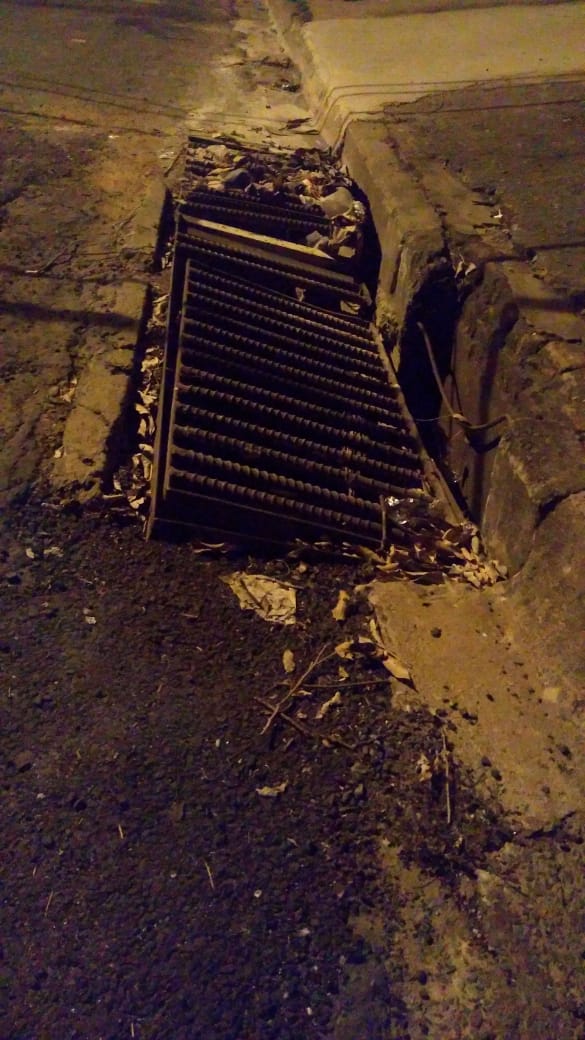 